The Trust is keen to evaluate the impact of its grant scheme on the teaching and learning of science in your school. Edina’s grants are non-competitive; your responses will not affect any future applications.
Please answer the following: How did you hear about the Edina Trust Science Grant Scheme?  Local Authority        Free science book and accompanying Edina Trust SGS leaflet  Head teacher briefing/STEM co-ordinator meeting        Local Edina consultant contact  Twitter        OtherIf ‘Other’, please specify:Please rate the scale of the impact the science grant has had at your nursery.  Minor Impact        Moderate Impact        Significant Impact        Transformative ImpactPlease tell us why you selected this answer:The following statements are identical to the statements on your original Edina grant application form. We are now looking to assess your current views on science in your school to see whether your opinion has changed since you have received our funding.6.     Please describe how the grant has impacted on (i) the science learning outcomes for your         pupils, and (ii) your teaching practice.Please describe a part of your project which was really successful and fully met or surpassed your expectations, as well as any disappointments we can learn from. Please provide any comments/suggestions or ideas regarding the operation of the Scheme.Edina Science Grant MarketingEdina publicises its grant scheme to schools via www.edinatrust.org.uk, twitter.com/EdinaTrust, and various printed materials. We are particularly grateful for any photographs, with or without further supporting information or materials. Please send photographs to reporting@edinatrust.org.uk and state below whether you give Edina permission to use these. Reporting to the Local Authority At the end of its three-year grant scheme, Edina prepares a report to the Local Authority to describe the impact of its funding on the teaching and learning of science in schools. It uses evidence gathered from schools’ reports to demonstrate its impact, as in the example below: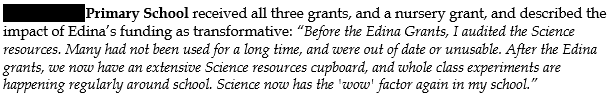 School name redacted for privacy reasons.Thank you for your helpPlease return to:	 reporting@edinatrust.org.uk	Edina Trust, Unit 6, Fenlock Court, Blenheim Office Park, Long Hanborough, Witney, OX29 8LNLocal Authority AreaName of School Your role in school   Science Coordinator  Head Teacher  Other (please specify):      Strongly DisagreeDisagreeNeutralAgreeStrongly AgreeNot Applicable1. The lack of quality science resources in school limits the type of science lessons we can deliver2. The lack of quality science resources in school affects the number of science lessons we can deliver3. The science resources we have in school restrict the number of pupils that can actively take part in practical science. This means that science is often ‘demonstrated’ by teachers rather than carried out by pupils4. The opportunities and experiences we currently offer for science visits/science visitors are limited5. Our current science resources do not enthuse and encourage our pupils to have an interest in scienceYes or NoCan Edina use your photographs for marketing on its website, Twitter, and/or in its printed materials? (Where permission is expressly given photographs will be used for no more than six years, after which time they will be deleted).  Can Edina use the written material provided (anonymously) on its website, Twitter, and/or in its newsletters? Yes or NoCan Edina share your comments with the Local Authority in its report on the impact of its three-year Science Grant Scheme? 